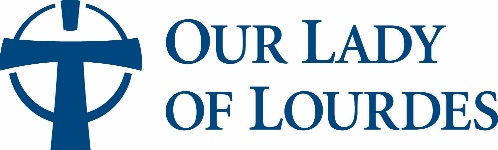 Our Lady of Lourdes Regional Medical CenterInstitutions requesting approval for clinical rotation are required to provide documentation of the information listed below as a mandated by OSHA, CDC, TJC, and hospital policy.  By dating and signing below, the Institution is attesting that the students and faculty submitted have completed and have on file those aforementioned items.  The Institution is also attesting that all information will be current through the ending date of the clinical rotation as designated on this document.  The institution shall maintain these documents for three (3) years.  If a regulatory body request such documents upon audit at any campus at Our Lady of Lourdes Regional Medical Center, the institution must provide the document(s) upon request.Background checkSocial Security verificationCriminal SearchViolent Sexual Offender and Predator SearchOIG List of Excluded Individuals/EntitiesGSA List of names excluded from Federal ProgramsUS Treasury, Office of Foreign Assets Control (OFAC), List of Specially Designated Nationals (SDN)Professional Disciplinary Action SearchAll applicable board approval for participation in clinical programSatisfactory 10 Panel Drug ScreenMedical Clearance for Participation in a clinical programScreening for immunity to infectious/communicable disease to include at a minimum Hepatitis B, Varicella, MMR and TDAP.PPD or Chest X-RayFlu Vaccination Compliance October 1-March 31 COVID Vaccine Compliance (2 doses of Pfizer/Moderna or 1 dose of J&J) or School approved exemption on fileBLS Healthcare Provider CertificationInstitution’s Faculty/Coordinator Signature					DateInstitution:  _________________________________________Coordinator:  ________________________________________Phone #:     __________________________________________  Clinical Rotation Campus:   _____________________________Clinical Rotation start date: ___________________   Clinical Rotation end date: ____________________Instructor Information (if applicable):  Type in the information and return electronically Student Information:  Type in the information and return electronicallyLast NameFirst NameLast 4 SS #COVID vaccine (Yes/No/Exempt)Flu vaccine (Yes/No/Exempt)Last NameFirst NameLast 4 SS #COVID vaccine (Yes/No/Exempt)Flu vaccine (Yes/No/Exempt)